       Общероссийская общественная организация 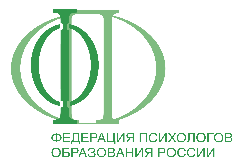 	                         «Федерация психологов образования России»                            125009, г. Москва,  ул. Моховая, д.9, корп. «В» тел./ факс: (495) 623-26-63, www.rospsy.ru, rospsy@mail.ruСОСТАВПрезидиума Общероссийской общественной организации«Федерация психологов образования России» (ФПО России)Рубцов Виталий Владимирович– действительный член Российской академии образования, ректор федерального государственного бюджетного образовательного учреждения высшего образования «Московский государственный психолого-педагогический университет», Президент ФПО России, Председатель Президиума ФПО России  АлехинаСветлана Владимировна– проректор по инклюзивному образованию  федерального государственного бюджетного образовательного учреждения высшего образования «Московский государственный психолого-педагогический университет», Вице-Президент ФПО России Метелькова Елена Ивановна– советник ректора федерального государственного автономного образовательного  учреждения высшего образования «Национальный исследовательский университет «Высшая школа экономики», Вице-Президент ФПО РоссииАсмолов Александр Григорьевич – действительный член Российской академии образования, заведующий кафедрой психологии личности факультета психологии МГУ имени М. В. Ломоносова, директор Федерального института развития образованияАндрущенкоТатьяна Юрьевна– декан факультета психолого-педагогического и социального образования федерального государственного бюджетного образовательного учреждения высшего образования «Волгоградский государственный социально-педагогический университет»ВолковаЕлена Николаевна– директор Института психологии федерального государственного бюджетного образовательного учреждения высшего образования «Российский государственный педагогический университет им. А.И. Герцена»ДозорцеваЕлена Георгиевна–  главный научный сотрудник, и.о. руководителя Лаборатории психологии детского и подросткового возраста федерального государственного бюджетного учреждения «Национальный медицинский исследовательский центр психиатрии и наркологии им. В.П. Сербского» Министерства здравоохранения Российской ФедерацииДубровинаИрина Владимировна– действительный член Российской академии образования,Главный научный сотрудник Психологического института Российской академии образованияЖуравлев Анатолий Лактионович – действительный член Российской академии образования, исполняющий обязанности научного руководителя федерального государственного бюджетного учреждения науки «Институт психологии Российской академии наук»ЗабродинЮрий Михайлович– советник при ректорате  федерального государственного бюджетного образовательного учреждения высшего образования «Московский государственный психолого-педагогический университет» ЗинченкоЮрий Петрович– вице-президент Российской академии образования, декан факультета психологии федерального  государственного образовательного учреждения высшего профессионального образования «Московский государственный университет имени М.В. Ломоносова»КлюеваТатьяна Николаевна – директор государственного бюджетного учреждения дополнительного профессионального образования Самарской области «Региональный социопсихологический центр»КуприяноваТатьяна Викторовна– заместитель председателя Общероссийского профсоюза работников народного образования и науки  Российской ФедерацииЛеонова Олеся Игоревна – ведущий аналитик сектора развития квалификаций и профессиональных стандартов работников образования и социальной сферы федерального государственного бюджетного образовательного учреждения высшего образования «Московский государственный психолого-педагогический университет», секретарь Президиума ФПО РоссииМарголисАркадий Аронович– первый проректор федерального государственного бюджетного образовательного учреждения высшего образования «Московский государственный психолого-педагогический университет» Минюрова Светлана Алигарьевна – первый проректор – проректор по учебной работе федерального государственного бюджетного образовательного учреждения высшего профессионального образования «Уральский государственный педагогический университет»ОлтаржевскаяЛюбовь Евгеньевна– директор государственного бюджетного учреждения города Москвы «Городской психолого-педагогический центр Департамента образования города Москвы»Романова  Евгения Сергеевна– директор института Психологии, социологии и социальных отношений государственного автономного образовательного учреждения высшего образования города Москвы «Московский городской педагогический университет»СемьяГалина Владимировна– член Координационного совета при Президенте Российской Федерации по реализации Национальной стратегии действий в интересах детей на 2012-2017 годы, руководитель рабочей группы «Равные возможности для детей, нуждающихся в особой заботе государства»УдинаТатьяна Николаевна – директор муниципального бюджетного учреждения «Центр психолого-педагогической, медицинской и социальной помощи «Содружество» города Чебоксары Чувашской РеспубликиЧаусова Лариса Казимировна– директор государственного бюджетного учреждения Ростовской области «Центр психолого-педагогической, медицинской и социальной помощи»ШадриковВладимир Дмитриевич– профессор кафедры общей и экспериментальной психологии факультета социальных наук федерального государственного автономного образовательного  учреждения высшего образования «Национальный исследовательский университет «Высшая школа экономики»ЯмбургЕвгений Александрович – действительный член Российской академии образования, директор государственного бюджетного образовательного учреждения города  Москвы «Школа № 109»